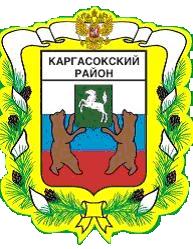 МУНИЦИПАЛЬНОЕ ОБРАЗОВАНИЕ «Каргасокский район»ТОМСКАЯ ОБЛАСТЬ                                   ДУМА КАРГАСОКСКОГО РАЙОНАВ редакции решения от 19.02.2014 № 269от 24.12.2015 № 27В соответствии с Федеральными законами  от 7.05.2013 г №104-ФЗ «О внесении изменений в Бюджетный кодекс Российской Федерации и отдельные законодательные акты Российской Федерации в связи с совершенствованием бюджетного процесса» и  от 23.07.2013 №252-ФЗ «О внесении изменений в Бюджетный кодекс Российской Федерации и отдельные законодательные акты Российской Федерации»  и во исполнение  пункта 5 статьи 3 и статьи 9 Бюджетного кодекса Российской Федерации, рассмотрев предложение Администрации Каргасокского района   Дума  Каргасокского района РЕШИЛА:1.  Утвердить Положение о бюджетном процессе в Каргасокском районе в новой редакции  согласно приложению.2.    Признать утратившими силу решения Думы Каргасокского района от 20.12.2007 г № 302 «Об утверждении Положения о бюджетном процессе в Каргасокский районе»;-от 10.06.2008 №380 «О внесении изменений в Положение о бюджетном процессе в Каргасокском районе, утвержденное решением Думы Каргасокского района «О бюджетном процессе в Каргасокском районе от 20.12.2007г. №302»;- от 12.08.2008 №417 «О внесении изменений в Положение о бюджетном процессе в Каргасокском районе, утвержденное решением Думы Каргасокского района от 20.12.2007г №302»;- от 14.10.2008 №423 «О внесении изменений в Положение о бюджетном процессе в Каргасокском районе, утвержденное решением Думы Каргасокского района от 20.12.2007г №302»;- от 08.06.2010 №563 «О внесении изменений в Положение о бюджетном процессе в Каргасокском районе, утвержденное решением Думы Каргасокского района от 20.12.2007 г №302»;- от 7.06.2011 №67 «О внесении изменений в Положение о бюджетном процессе в Каргасокском районе, утвержденное решением Думы Каргасокского района от 20.12.2007 г №302»;- от 10.10.2012 №164«О внесении изменений в Положение о бюджетном процессе в Каргасокском районе, утвержденное решением Думы Каргасокского района от 20.12.2007 г №302». 3.  Нормативные правовые акты Каргасокского района, изданные до вступления в силу настоящего решения, должны быть приведены в соответствие с ним в течение трех месяцев со дня вступления в силу настоящего  решения.4.  Опубликовать настоящее решение в порядке, предусмотренном статьей 42 Устава муниципального образования «Каргасокский район», утвержденного решением Думы Каргасокского района от 17.04.2013 №195 «О принятии Устава муниципального образования «Каргасокский район».5.  Контроль за исполнением настоящего решения возложить на правовой комитет Думы Каргасокского района.Председатель Думы								      В.А. ПротазовГлава Каргасокского района						      А.П. Ащеулов										 Приложение к решению Думы Каргасокского района                                                                                                                            От    18.12.2013     № 253ПОЛОЖЕНИЕО БЮДЖЕТНОМ ПРОЦЕССЕ В КАРГАСОКСКОМ РАЙОНЕГлава 1. ОБЩИЕ ПОЛОЖЕНИЯСтатья 1. Предмет регулирования настоящего ПоложенияНастоящее Положение  регулирует отношения, возникающие в процессе составления и рассмотрения проекта районного бюджета, утверждения и исполнения районного бюджета, контроля за его исполнением, осуществления бюджетного учета, составления, внешней проверки, рассмотрения и утверждения бюджетной отчетности.Статья 2. Правовая основа бюджетного процесса в Каргасокском районе1. Правовую основу бюджетного процесса в Каргасокском районе составляют Конституция Российской Федерации, Бюджетный кодекс Российской Федерации, федеральные законы и иные нормативные правовые акты Российской Федерации и Томской области, Устав Каргасокского района, настоящее Положение и другие муниципальные  правовые акты, регулирующие бюджетные правоотношения.2. Муниципальные правовые акты, регулирующие бюджетные правоотношения, должны соответствовать федеральному законодательству и настоящему Положению. В случае противоречия настоящему Положению иных муниципальных правовых актов применяется настоящее Положение.3. Во исполнение настоящего Положения органы местного самоуправления Каргасокского района принимают нормативные правовые акты, регулирующие бюджетные правоотношения, в пределах своей компетенции.Статья 3. Основные понятия и термины, используемые в настоящем ПоложенииВ целях настоящего  Положения применяются следующие понятия и термины:районный бюджет - форма образования и расходования денежных средств, предназначенных для финансового обеспечения задач и функций  Каргасокского района;консолидированный бюджет Каргасокского района - свод районного бюджета и бюджетов сельских поселений Каргасокского района без учета межбюджетных трансфертов между этими бюджетами;доходы бюджета – поступающие в бюджет денежные средства, за исключением средств, являющихся в соответствии с Бюджетным кодексом Российской Федерации источниками финансирования дефицита бюджета;расходы бюджета – выплачиваемые из бюджета денежные средства, за исключением средств, являющихся в соответствии с Бюджетным кодексом Российской Федерации источниками финансирования дефицита бюджета;дефицит бюджета – превышение расходов бюджета над его доходами;профицит бюджета – превышение доходов бюджета над его расходами;дотации – межбюджетные трансферты, предоставляемые на безвозмездной и безвозвратной основе без установления направлений и (или) условий их использования;субсидии юридическим лицам (за исключением субсидий государственным (муниципальным) учреждениям), индивидуальным предпринимателям, физическим лицам - производителям товаров, работ, услуг - бюджетные средства, предоставляемые на безвозмездной и безвозвратной основе в целях возмещения  недополученных доходов и (или) финансового обеспечения (возмещения) затрат в связи с производством (реализацией) товаров (за исключением подакцизных товаров), выполнением работ, оказанием услуг;бюджетный процесс  - регламентируемая законодательством Российской Федерации деятельность органов государственной власти, органов местного самоуправления и иных участников бюджетного процесса по составлению и рассмотрению проектов бюджетов, утверждению и исполнению бюджетов, контролю за их исполнением, осуществлению бюджетного  учета, составлению, внешней проверке, рассмотрению и утверждению бюджетной отчетности;сводная бюджетная роспись – документ, который составляется и ведется финансовым органом в соответствии с Бюджетным кодексом Российской Федерации в целях исполнения бюджета по расходам (источникам финансирования дефицита бюджета);бюджетная роспись – документ, который составляется и ведется главным распорядителем бюджетных средств (главным администратором источников финансирования дефицита бюджета) в соответствии с Бюджетным кодексом Российской Федерации в целях исполнения бюджета по расходам (источникам финансирования дефицита бюджета);бюджетные ассигнования – предельные объемы денежных средств, предусмотренных в соответствующем финансовом году для исполнения бюджетных обязательств;бюджетный кредит – денежные средства, предоставляемые бюджетом другому бюджету бюджетной системы Российской Федерации, юридическому лицу (за исключением государственных (муниципальных) учреждений), иностранному государству, иностранному юридическому лицу на возвратной и возмездной основах;ведомственная целевая программа - увязанный по ресурсам и срокам комплекс мероприятий, финансируемых за счет средств районного бюджета, направленный на решение одной из задач субъектами бюджетного планирования;муниципальные заимствования Каргасокского района - муниципальные займы, осуществляемые путем выпуска муниципальных ценных бумаг от имени Каргасокского района, и кредиты, привлекаемые в соответствии с положениями Бюджетного кодекса Российской Федерации в районный бюджет от других бюджетов бюджетной системы Российской Федерации, кредитных организаций, иностранных банков и международных финансовых организаций, по которым возникают долговые обязательства Каргасокского района;муниципальные внутренние заимствования Каргасокского района – муниципальные займы, осуществляемые путем выпуска муниципальных ценных бумаг от имени Каргасокского района, и кредиты, привлекаемые в соответствии с положениями Бюджетного кодекса Российской Федерации в районный бюджет от других бюджетов бюджетной системы Российской Федерации, кредитных организаций, международных финансовых организаций, по которым возникают долговые обязательства  Каргасокского района, выраженные в валюте Российской Федерации;муниципальный долг Каргасокского района - обязательства, возникающие из муниципальных заимствований, гарантий по обязательствам третьих лиц, другие обязательства в соответствии с видами долговых обязательств, установленными Бюджетным кодексом Российской Федерации, принятые на себя Каргасокским районом;внутренний долг - обязательства, возникающие в валюте Российской Федерации, а также обязательства Каргасокского района перед Российской Федерацией, возникающие в иностранной валюте в рамках использования целевых иностранных кредитов (заимствований);расходные обязательства Каргасокского района – обусловленные  нормативным правовым актом Каргасокского района , договором или соглашением, заключенным Каргасокским районом или от имени Каргасокского района, обязанности Каргасокского района или действующего от его имени казенного учреждения предоставить физическому или юридическому лицу, иному публично-правовому образованию, субъекту международного права средства из районного бюджета;бюджетные обязательства – расходные обязательства, подлежащие исполнению в соответствующем финансовом году;лимит бюджетных обязательств – объем прав в денежном выражении на принятие муниципальным казенным учреждением бюджетных обязательств и (или) их исполнение в текущем финансовом году (текущем финансовом году и плановом периоде);межбюджетные отношения – взаимоотношения между публично-правовыми образованиями по вопросам регулирования бюджетных правоотношений, организации и осуществления бюджетного процесса;межбюджетные трансферты – средства, предоставляемые одним бюджетом бюджетной системы Российской Федерации другому бюджету бюджетной системы Российской Федерации;бюджетные полномочия – установленные Бюджетным кодексом Российской Федерации и принятыми в соответствии с ним правовыми актами, регулирующими бюджетные правоотношения, права и обязанности органов местного самоуправления и иных участников бюджетного процесса по регулированию бюджетных правоотношений, организации и осуществлению бюджетного процесса;кассовое обслуживание исполнения бюджета – проведение и учет операций по кассовым поступлениям в бюджет и кассовым выплатам из бюджета;публичные обязательства – обусловленные законом, иным нормативным правовым актом расходные обязательства публично-правового образования перед физическим или юридическим лицом, иным публично-правовым образованием, подлежащие исполнению в установленном  соответствующим законом, иным нормативным правовым актом размере или имеющие установленный указанным законом, актом порядок его определения (расчета, индексации);публичные нормативные обязательства - публичные обязательства перед физическим лицом, подлежащие исполнению в денежной форме в установленном соответствующим законом, иным нормативным правовым актом размере или имеющие установленный порядок его индексации, за исключением выплат физическому лицу, предусмотренных статусом государственных (муниципальных) служащих, а также лиц, замещающих государственные должности Российской Федерации, государственные должности субъектов Российской Федерации, муниципальные должности, работников казенных учреждений, военнослужащих, проходящих военную службу по призыву (обладающих статусом военнослужащих, проходящих военную службу по призыву), лиц, обучающихся (воспитанников) в государственных (муниципальных) образовательных учреждениях;денежные обязательства - обязанность получателя бюджетных средств уплатить бюджету, физическому лицу и юридическому лицу за счет средств бюджета определенные денежные средства в соответствии с выполненными условиями гражданско-правовой сделки, заключенной в рамках его бюджетных полномочий, или в соответствии с положениями закона, иного правового акта, условиями договора или соглашения;          муниципальные услуги (работы) -  услуги (работы ), оказываемые (выполняемые) органами местного самоуправления,  муниципальными учреждениями и в случаях, установленных законодательством Российской Федерации, иными юридическими лицами;муниципальное задание - документ, устанавливающий требования к составу, качеству и (или) объему (содержанию), условиям, порядку и результатам оказания  муниципальных услуг (выполнения работ);бюджетные инвестиции - бюджетные средства, направляемые на создание или увеличение за счет средств районного бюджета стоимости муниципального имущества;бюджетная смета - документ, устанавливающий в соответствии с классификацией расходов бюджетов лимиты бюджетных обязательств казенного учреждения;текущий финансовый год - год, в котором осуществляется исполнение бюджета, составление и рассмотрение проекта бюджета на очередной финансовый год (очередной финансовый год и плановый период);очередной финансовый год - год, следующий за текущим финансовым годом;плановый период - два финансовых года, следующие за очередным финансовым годом;отчетный финансовый год - год, предшествующий текущему финансовому году;временный кассовый разрыв - прогнозируемая в определенный период текущего финансового года недостаточность на едином счете бюджета денежных средств, необходимых для осуществления кассовых выплат из бюджета;ведомственная структура расходов бюджета - распределение бюджетных ассигнований, предусмотренных решением о бюджете, по главным распорядителям бюджетных средств, разделам, подразделам, целевым статьям, группам (группам и подгруппам) видов расходов бюджетов либо по главным распорядителям бюджетных средств, разделам, подразделам и (или) целевым статьям (государственным (муниципальным) программам и непрограммным направлениям деятельности), группам (группам и подгруппам) видов расходов классификации расходов бюджетов;главный распорядитель бюджетных средств - орган местного самоуправления, орган  Администрации Каргасокского района, указанные в ведомственной структуре расходов бюджета, имеющие право распределять бюджетные ассигнования и лимиты бюджетных обязательств между подведомственными распорядителями и (или) получателями бюджетных средств,главный администратор доходов районного бюджета - определенный решением о районном бюджете орган местного самоуправления, орган Администрации Каргасокского района, иная организация, имеющие в своем ведении администраторов доходов районного бюджета и (или) являющиеся администраторами доходов районного бюджета;главный администратор источников финансирования дефицита районного бюджета - определенный решением о районном бюджете орган местного самоуправления , орган Администрации Каргасокского района, иная организация, имеющие в своем ведении администраторов источников финансирования дефицита районного бюджета и (или) являющиеся администраторами источников финансирования дефицита районного бюджета;Статья 4. Участники бюджетного процесса в Каргасокском районеУчастниками бюджетного процесса в Каргасокском районе, обладающими бюджетными полномочиями в соответствии с Бюджетным кодексом Российской Федерации и настоящим Положением , являются:Дума Каргасокского района;Глава Каргасокского района;Администрация Каргасокского района;          Муниципальное казенное учреждение Управление  финансов Администрации Каргасокского района (далее – Управление финансов);начальник  Управления  финансов ;Орган   муниципального финансового контроля Каргасокского района (далее – Орган внешнего муниципального финансового контроля)  ;главные распорядители  средств районного бюджета;главные администраторы (администраторы) доходов районного бюджета;главные администраторы (администраторы) источников финансирования дефицита районного бюджета;органы местного самоуправления сельских поселений Каргасокского района;получатели средств районного бюджета.Глава 2. БЮДЖЕТНЫЕ ПОЛНОМОЧИЯ УЧАСТНИКОВБЮДЖЕТНОГО ПРОЦЕССА В КАРГАСОКСКОМ РАЙОНЕСтатья 5. Бюджетные полномочия Думы Каргасокского районаДума Каргасокского района:1) формирует и определяет правовой статус органа, осуществляющего внешний муниципальный финансовый контроль;2) устанавливает порядок рассмотрения проекта районного бюджета на очередной финансовый год , утверждения и исполнения районного бюджета, осуществления контроля за его исполнением и утверждения отчета об исполнении районного бюджета ;3) рассматривает и утверждает районный бюджет, отчет о его исполнении, решения о внесении изменений в решение о районном бюджете;4) устанавливает порядок представления, рассмотрения и утверждения годового отчета об исполнении районного бюджета ;5) рассматривает консолидированный бюджет Каргасокского района, отчет об исполнении консолидированного бюджета Каргасокского района;6) осуществляют контроль в ходе рассмотрения отдельных вопросов исполнения  районного бюджета на своих заседаниях, заседаниях комитетов, комиссий, рабочих групп, в ходе проводимых  слушаний и в связи с депутатскими запросами;7) вводит в действие местные налоги и прекращает их действие, устанавливает по местным налогам налоговые ставки, порядок и сроки уплаты по ним, предоставляет налоговые льготы в соответствии с законодательством Российской Федерации о налогах и сборах;8) устанавливает нормативы отчислений доходов в местные бюджеты сельских поселений от федеральных налогов и сборов, в том числе налогов, предусмотренных специальными налоговыми режимами, региональных и (или) местных налогов, подлежащих зачислению в соответствии с Бюджетным кодексом Российской Федерации и законодательством о налогах и сборах в районный бюджет;9) устанавливает в решении о районном бюджете случаи и порядок предоставления субсидий юридическим лицам (за исключением субсидий государственным (муниципальным) учреждениям, а также субсидий, указанных в пункте 7 статьи 78 Бюджетного кодекса Российской Федерации), индивидуальным предпринимателям, физическим лицам - производителям товаров, работ, услуг из районного бюджета;  10)  устанавливает решением о районном бюджете на очередной финансовый год и плановый период верхний предел долга по предоставляемым муниципальным гарантиям Каргасокского района;11) утверждает бюджетные ассигнования на возможное исполнение выданных муниципальных гарантий Каргасокского района;12) устанавливает порядок отражения бюджетных ассигнований на осуществление бюджетных инвестиций в объекты капитального строительства муниципальной собственности Каргасокского района в решении о районном бюджете;   13) утверждает бюджетные ассигнования на осуществление бюджетных инвестиций в объекты капитального строительства и капитальный ремонт  муниципальной собственности, а также бюджетные инвестиции, планируемые к предоставлению юридическим лицам, не являющимся  муниципальными учреждениями и  муниципальными унитарными предприятиями;14) утверждает перечни разделов, подразделов, целевых статей (муниципальных программ Каргасокского района и непрограммных направлений деятельности), групп (групп и подгрупп) видов расходов районного бюджета в составе ведомственной структуры расходов районного бюджета;15) утверждает решением о районном бюджете основания, условия предоставления, использования и возврата бюджетных кредитов местным бюджетам, а также цели, на которые может быть предоставлен бюджетный кредит;16) устанавливает условия предоставления межбюджетных трансфертов из районного бюджета, а также порядок предоставления межбюджетных трансфертов из районного бюджета в случаях, предусмотренных бюджетным законодательством Российской Федерации, Томской области и Каргасокского района;17) устанавливает размер части прибыли муниципальных унитарных предприятий, учредителем которых является Каргасокский район, остающейся после уплаты налогов и иных обязательных платежей, отчисляемой в районный бюджет;18) утверждает решением о районном бюджете предельный объем муниципального долга Каргасокского района на очередной финансовый год и каждый год планового периода ;19) утверждает решением о районном бюджете верхний предел муниципального внутреннего долга Каргасокского района по состоянию на 1 января года, следующего за очередным финансовым годом и каждым годом планового периода, представляющий собой расчетный показатель, с указанием в том числе верхнего предела долга по муниципальным гарантиям Каргасокского района. а также предельный объем расходов на обслуживание муниципального долга Каргасокского района;20) утверждает решением о районном бюджете объем расходов на обслуживание муниципального долга Каргасокского района в очередном году и плановом периоде;21) устанавливает расходные обязательства Каргасокского района путем принятия решений;22) утверждает решением о районном бюджете перечни главных распорядителей средств районного бюджета, главных администраторов доходов районного бюджета и главных администраторов источников финансирования дефицита районного бюджета;23) устанавливает порядок предоставления иных межбюджетных трансфертов бюджетам сельских поселений.24) осуществляет другие полномочия в соответствии с Бюджетным кодексом Российской Федерации и иными правовыми актами Российской Федерации, Томской области и Каргасокского района.Статья 6. Бюджетные полномочия  Главы Каргасокского района.Глава Каргасокского района:1) определяет исполнительно-распорядительные органы  Каргасокского района, уполномоченные участвовать в бюджетных правоотношениях в части составления проекта районного бюджета и отчета о его исполнении;2) осуществляет организацию и общее руководство деятельностью органов местного самоуправления Каргасокского района по составлению проекта районного бюджета и прогноза консолидированного бюджета Каргасокского района;3) как руководитель Администрации Каргасокского района вносит проекты решений  Думы Каргасокского района о районном бюджете,  о внесении изменений в решение о районном бюджете на рассмотрение Думы Каргасокского района;4) как руководитель Администрации Каргасокского района представляет в Орган внешнего муниципального финансового контроля  Каргасокского района и Думу Каргасокского района годовой отчет об исполнении районного бюджета и бюджетную отчетность об исполнении районного бюджета и консолидированного бюджета Каргасокского района; 5) как руководитель Администрации Каргасокского района утверждает отчеты об исполнении районного бюджета за 1 квартал, полугодие и 9 месяцев текущего финансового года и направляет их в Думу Каргасокского района и Орган внешнего муниципального финансового контроля ;6) в пределах своей компетенции устанавливает расходные обязательства Каргасокского района путем принятия постановлений Главы Каргасокского района;7) принимает решения о предоставлении бюджетных кредитов в установленном порядке;8) осуществляет иные бюджетные полномочия, определенные правовыми актами Российской Федерации, Томской области и Каргасокского района.Статья 7. Бюджетные полномочия Администрации Каргасокского районаАдминистрация  Каргасокского района:устанавливает порядок и сроки составления проекта районного бюджета; устанавливает порядок разработки и разрабатывает прогноз социально-экономического развития Каргасокского района;представляет в Думу Каргасокского района одновременно  с проектом районного бюджета на очередной финансовый год предварительные итоги за истекший период и ожидаемые итоги социально-экономического развития Каргасокского района за текущий финансовый год;обеспечивает исполнение районного бюджета и составление бюджетной отчетности;5) разрабатывает основные направления налоговой политики Каргасокского района;6) принимает решения о подготовке и реализации бюджетных инвестиций в объекты капитального строительства муниципальной собственности или устанавливает порядок принятия главным распорядителем средств районного бюджета такого решения;7) разрабатывает методики (проекты методик) распределения межбюджетных трансфертов из районного бюджета в бюджеты сельских поселений;8) устанавливает порядок предоставления муниципальных гарантий Каргасокского района;9) предоставляет от имени Каргасокского района муниципальные гарантии Каргасокского района;10) заключает договоры о предоставлении муниципальных гарантий Каргасокского района, об обеспечении исполнения принципалом его возможных будущих обязательств по возмещению Каргасокскому району в порядке регресса сумм, уплаченных Каргасокским районом во исполнение (частичное исполнение) обязательств по муниципальной гарантии Каргасокского района; 11) в пределах своей компетенции устанавливает расходные обязательства Каргасокского района путем принятия нормативных правовых актов, заключения договоров и соглашений;12) устанавливает порядок принятия решения о разработке муниципальных программ Каргасокского района, формирования и реализации указанных программ;13) утверждает муниципальные программы Каргасокского района;14) устанавливает порядок проведения оценки эффективности по муниципальным программам Каргасокского района и критерии указанной оценки;         15) исполняет районный бюджет в порядке, установленном настоящим Положением;          16)  обеспечивает  управление муниципальным долгом муниципального образования «Каргасокский район»;         17)  принимает меры по принудительному взысканию с заемщика, гаранта или поручителя просроченной задолженности, в том числе по обращению взыскания на предмет залога;         18)   осуществляет от имени муниципального образования Каргасокский район» муниципальные заимствования и выдачу муниципальных гарантий от имени муниципального образования «Каргасокский район» ;        19) устанавливает порядок разработки, утверждения и реализации ведомственных целевых программ;         20) устанавливает порядок  предоставления бюджетных инвестиций  муниципальным автономным и бюджетным учреждениям;        21) устанавливает порядок ведения реестра расходных обязательств Каргасокского района;        22) устанавливает порядок использования бюджетных ассигнований средств резервных фондов Администрации Каргасокского района, предусмотренных в составе районного бюджета;        23) осуществляет иные бюджетные полномочия, определенные правовыми актами Российской Федерации ,Томской области и Каргасокского района.Статья 8. Бюджетные полномочия  Управления финансов Управление финансов:1) принимает нормативные правовые акты, регулирующие бюджетные правоотношения, на основании Бюджетного кодекса Российской Федерации и настоящего Положения;2) составляет проект районного бюджета и представляет его с необходимыми документами и материалами Главе Каргасокского района для внесения в Думу Каргасокского района;         3)  разрабатывает основные направления бюджетной политики Каргасокского района;4) устанавливает порядок составления бюджетной отчетности;5) устанавливает порядок доведения бюджетных ассигнований и (или) лимитов бюджетных обязательств до главных распорядителей  и получателей средств районного бюджета с указанием установленных решением о районном бюджете условий предоставления средств из районного бюджета;6) проектирует предельные объемы бюджетных ассигнований по главным распорядителям  и получателям средств районного бюджета на очередной финансовый год;7) совместно с органами местного самоуправления сельских поселений рассматривает показатели проектов местных бюджетов сельских поселений, включаемые в прогноз консолидированного бюджета Каргасокского района;8) разрабатывает прогноз основных характеристик консолидированного бюджета Каргасокского района;9) организует исполнение районного бюджета;10) представляет бюджетную отчетность об исполнении консолидированного бюджета Каргасокского района в Департамент финансов Томской области;  бюджетную отчетность об исполнении районного бюджета Главе  Каргасокского района;11) разрабатывает методики (проекты методик) распределения и порядок предоставления межбюджетных трансфертов из районного бюджета и направляет их в финансовые органы сельских поселений;12) разрабатывает программу муниципальных заимствований Каргасокского района, условия выпуска и размещения муниципальных ценных бумаг Каргасокского района, выступает в качестве эмитента муниципальных ценных бумаг Каргасокского района;13) проводит предварительные проверки финансового состояния получателей средств районного бюджета, как являющихся, так и не являющихся муниципальными учреждениями;14) ведет учет основных и обеспечительных обязательств;15) ведет учет и хранение исполнительных документов и иных документов, связанных с их исполнением, по денежным обязательствам муниципальных казенных учреждений;16) осуществляет санкционирование оплаты денежных обязательств получателей средств районного бюджета и администраторов источников финансирования дефицита районного бюджета, лицевые счета которых открыты в Управлении финансов;17) осуществляет предоставление межбюджетных трансфертов из районного бюджета местным бюджетам сельских поселений в порядке и на условиях, установленных законодательством;18) ведет реестр расходных обязательств Каргасокского района;19) в соответствии с федеральным законодательством и в пределах своей компетенции представляет Каргасокский район в судах по делам, вытекающим из правоотношений, связанных с использованием бюджетных средств;20) устанавливает порядок взыскания остатков не погашенных в установленные сроки местными бюджетами  бюджетных кредитов из районного бюджета, включая проценты, штрафы и пени, в соответствии с общими требованиями, определяемыми Министерством финансов Российской Федерации;21) принимает решения о заключении мировых соглашений с должниками по денежным обязательствам перед Каргасокским районом;22) доводит до главных распорядителей средств районного бюджета бюджетные ассигнования и лимиты бюджетных обязательств;23) представляет в делах о банкротстве и в процедурах банкротства требования Каргасокского района по денежным обязательствам, за исключением требований Каргасокского района о взыскании в доход районного бюджета части прибыли муниципальных унитарных предприятий, подлежащей перечислению в районной бюджет;24) устанавливает порядок исполнения районного бюджета по расходам;25) составляет и ведет сводную бюджетную роспись районного бюджета;26) получает от органов местного самоуправления отчетность и другие материалы, необходимые для составления проекта районного бюджета; 27)  готовит проекты соглашений, связанных с предоставлением Управлением финансов средств районного бюджета в форме субсидий юридическим лицам, индивидуальным предпринимателям, физическим лицам, некоммерческим организациям, не являющимся казенными учреждениями и  межбюджетных трансфертов бюджетам сельских поселений; 28)  осуществляет внутренний муниципальный	 финансовый контроль в соответствии с бюджетным законодательством, а также внутренний муниципальный финансовый контроль в отношении закупок товаров, работ, услуг для обеспечения муниципальных нужд;29) ведет муниципальную долговую книгу Каргасокского района;30) передает Департаменту финансов Томской области информацию о долговых обязательствах Каргасокского района, отраженную в Муниципальной долговой книге Каргасокского района.          31) открывает лицевые счета для главных распорядителей, получателей бюджетных средств, главных администраторов, администраторов источников финансирования дефицита районного бюджета и устанавливает порядок открытия и ведения в Управлении финансов лицевых счетов;32) приостанавливает операции по лицевым счетам главных распорядителей и получателей средств районного бюджета в порядке, установленном Главой Каргасокского района;  33) устанавливает порядок составления и ведения бюджетных росписей главных распорядителей  средств районного бюджета;34) устанавливает порядок санкционирования оплаты денежных обязательств, подлежащих исполнению за счет бюджетных ассигнований по источникам финансирования дефицита бюджета;35) устанавливает порядок исполнения решений, принимает решение о применении бюджетных мер принуждения и исполняет решения о применении бюджетных мер принуждения к участникам бюджетного процесса, совершившим бюджетные нарушения;36) согласовывает изменение сроков уплаты федеральных, региональных и местных налогов и сборов, подлежащих зачислению в соответствии с законодательством Российской Федерации в районной бюджет в части сумм, подлежащих зачислению в районный бюджет;37) ведет учет выданных муниципальных гарантий Каргасокского района, исполнения обязательств принципала, обеспеченных этими гарантиями, а также учет осуществления  платежей по выданным гарантиям;38) устанавливает порядок осуществления анализа финансового состояния получателя муниципальной гарантии (принципала) и в целях предоставления муниципальной гарантии Каргасокского района осуществляет данный анализ;39) утверждает перечень кодов подвидов по видам доходов, главными администраторами которых являются органы местного самоуправления Каргасокского района и (или) находящиеся в их ведении казенные учреждения;         40) устанавливает порядок определения перечня и кодов целевых статей и (или) видов расходов бюджетов, финансовое обеспечение которых осуществляется за счет субвенций и иных межбюджетных трансфертов из бюджета муниципального образования «Каргасокский район», имеющих целевое назначение;41) исполняет исполнительные документы (исполнительные листы, судебные приказы), судебные акты, акты других органов и должностных лиц по делам об административных правонарушениях, решения налоговых органов о взыскании налога, сбора, пеней и штрафов, предусматривающие обращение взыскания на средства районного бюджета, в том числе по денежным обязательствам муниципальных казенных учреждений, а также на средства муниципальных бюджетных и автономных учреждений в соответствии с действующим законодательством;42) устанавливает порядок составления и ведения сводной бюджетной росписи и бюджетных росписей главных распорядителей средств районного бюджета, включая внесение изменений в них;43) устанавливает порядок составления и ведения кассового плана, а также состав и сроки представления главными распорядителями бюджетных средств, главными администраторами доходов бюджета, главными администраторами источников финансирования дефицита бюджета сведений, необходимых для составления и ведения кассового плана. Составляет и ведет кассовый план;44) устанавливает порядок и методику планирования бюджетных ассигнований;44.1) ведет реестр источников доходов  районного бюджета;45) осуществляет иные бюджетные полномочия, определенные правовыми актами Российской Федерации, Томской области и Каргасокского района.Статья 9. Исключительные полномочия начальника Управления  финансов  Начальник Управления финансов имеет исключительное право:-утверждать сводную бюджетную роспись районного бюджета;-вносить изменения в сводную бюджетную роспись районного бюджета;-утверждать лимиты бюджетных обязательств для главных распорядителей и получателей средств районного бюджета;-вносить изменения в лимиты бюджетных обязательств.Статья 10. Бюджетные полномочия Органа внешнего муниципального финансового контроля Каргасокского района Орган внешнего муниципального финансового контроля является постоянно действующим органом внешнего муниципального финансового контроля, подотчетным Думе Каргасокского района, и осуществляет бюджетные полномочия в соответствии с Положением о нем.Статья 11. Бюджетные полномочия главных распорядителей  средств районного бюджета1. Главный распорядитель средств районного бюджета обладает следующими бюджетными полномочиями:1) обеспечивает результативность, адресность и целевой характер использования бюджетных средств в соответствии с утвержденными ему бюджетными ассигнованиями и лимитами бюджетных обязательств;2) формирует перечень подведомственных ему  получателей средств районного бюджета;3) ведет реестр расходных обязательств, подлежащих исполнению в пределах утвержденных ему лимитов бюджетных обязательств и бюджетных ассигнований;4) осуществляет планирование соответствующих расходов бюджета, составляет обоснования бюджетных ассигнований;5) составляет, утверждает и ведет бюджетную роспись, распределяет бюджетные ассигнования, лимиты бюджетных обязательств по подведомственным  получателям средств районного бюджета и исполняет соответствующую часть районного бюджета;6) вносит предложения по формированию и изменению лимитов бюджетных обязательств;7) вносит предложения по формированию и изменению сводной  бюджетной росписи;8) определяет порядок утверждения бюджетных смет подведомственных получателей бюджетных средств, являющихся казенными учреждениями;9) формирует и утверждает муниципальные задания;10) обеспечивает соблюдение получателями межбюджетных субсидий, субвенций и иных межбюджетных трансфертов, имеющих целевое назначение, а также иных субсидий и бюджетных инвестиций, определенных настоящим положением, условий, целей и порядка, установленных при их предоставлении;11)  осуществляет внутренний финансовый контроль и внутренний финансовый аудит в соответствии с порядком, установленным Администрацией Каргасокского района;12) формирует бюджетную отчетность главного распорядителя средств районного бюджета;13) разрабатывает методики распределения  межбюджетных трансфертов в пределах своей компетенции;14) отвечает от имени Каргасокского района по денежным обязательствам подведомственных ему получателей бюджетных средств ;15) осуществляет иные бюджетные полномочия, установленные Бюджетным кодексом Российской Федерации и принимаемыми в соответствии с ним нормативными правовыми актами, регулирующими бюджетные правоотношения.2. Главный распорядитель средств районного бюджета выступает в суде от имени Каргасокского района в качестве представителя ответчика по искам к Каргасокскому району:о возмещении вреда, причиненного физическому лицу или юридическому лицу в результате незаконных действий (бездействия)  органов местного самоуправления или должностных лиц этих органов по ведомственной принадлежности, в том числе в результате издания актов органов местного самоуправления, не соответствующих закону или иному правовому акту;предъявленным при недостаточности лимитов бюджетных обязательств, доведенных подведомственному ему получателю бюджетных средств, являющемуся казенным учреждением, для исполнения его денежных обязательств.Статья 12. Бюджетные полномочия главного администратора (администратора) доходов районного бюджета1. Главный администратор доходов районного бюджета обладает следующими бюджетными полномочиями:1) формирует перечень подведомственных ему администраторов доходов районного бюджета;2) представляет сведения, необходимые для составления проекта районного бюджета;3) представляет сведения для составления и ведения кассового плана;4) формирует и представляет бюджетную отчетность главного администратора доходов районного бюджета;5) осуществляет внутренний финансовый контроль, направленный на соблюдение стандартов и процедур составления и исполнения бюджета по доходам, составления бюджетной отчетности и ведения бюджетного учета этим главным администратором доходов бюджета и подведомственными администраторами доходов бюджета, а также внутренний финансовый аудит в соответствии с порядком, установленным Администрацией Каргасокского района;6) осуществляет иные бюджетные полномочия, установленные Бюджетным кодексом Российской Федерации и принимаемыми в соответствии с ним нормативными правовыми актами, регулирующими бюджетные правоотношения.2. Администратор доходов районного бюджета обладает следующими бюджетными полномочиями:1) осуществляет начисление, учет и контроль за правильностью исчисления, полнотой и своевременностью осуществления платежей в районной бюджет, пеней и штрафов по ним;2) осуществляет взыскание задолженности по платежам в районной бюджет, пеней и штрафов;3) принимает решение о возврате излишне уплаченных (взысканных) платежей в районной бюджет, пеней и штрафов, а также процентов за несвоевременное осуществление такого возврата и процентов, начисленных на излишне взысканные суммы, и представляет поручение в орган Федерального казначейства для осуществления возврата в порядке, установленном Министерством финансов Российской Федерации;4) принимает решение о зачете (уточнении) платежей в бюджеты бюджетной системы Российской Федерации и представляет уведомление в орган Федерального казначейства;5) в случае и порядке, установленных главным администратором доходов районного бюджета, формирует и представляет главному администратору доходов районного бюджета сведения и бюджетную отчетность, необходимые для осуществления полномочий соответствующего главного администратора доходов районного бюджета;6) предоставляет информацию, необходимую для уплаты денежных средств физическими и юридическими лицами за государственные и муниципальные услуги, а также иных платежей, являющихся источниками формирования доходов бюджетов бюджетной системы Российской Федерации, в Государственную информационную систему о государственных и муниципальных платежах в соответствии с порядком, установленным Федеральном законом от 27 июля 2010 года N 210-ФЗ "Об организации предоставления государственных и муниципальных услуг"; 	7) осуществляет иные бюджетные полномочия, установленные Бюджетным кодексом Российской Федерации и принимаемыми в соответствии с ним нормативными правовыми актами, регулирующими бюджетные правоотношения.3. Бюджетные полномочия администраторов доходов районного бюджета осуществляются в порядке, установленном законодательством Российской Федерации, а также в соответствии с доведенными до них главными администраторами доходов районного бюджета, в ведении которых они находятся, правовыми актами, наделяющих их полномочиями администратора доходов районного бюджета.4. Бюджетные полномочия главных администраторов доходов районного бюджета, являющихся органами местного самоуправления и (или) находящимися в их ведении казенными учреждениями, осуществляются в порядке, установленном Администрацией Каргасокского  района.Статья 13. Бюджетные полномочия главного администратора (администратора) источников финансирования дефицита районного бюджета1. Главный администратор источников финансирования дефицита районного бюджета обладает следующими бюджетными полномочиями:1) формирует перечни подведомственных ему администраторов источников финансирования дефицита районного бюджета;2) осуществляет планирование (прогнозирование) поступлений и выплат по источникам финансирования дефицита районного бюджета;3) обеспечивает адресность и целевой характер использования выделенных в его распоряжение ассигнований, предназначенных для погашения источников финансирования дефицита районного бюджета;4) распределяет бюджетные ассигнования по подведомственным администраторам источников финансирования дефицита районного бюджета и исполняет соответствующую часть районного бюджета;5) осуществляет внутренний финансовый контроль, направленный на соблюдение внутренних стандартов и процедур составления и исполнения бюджета по источникам финансирования дефицита бюджета, составления бюджетной отчетности и ведения бюджетного учета этим главным администратором источников финансирования дефицита бюджета и подведомственными администраторами источников финансирования дефицита бюджета, а также внутренний финансовый аудит в соответствии с порядком, установленным Администрацией Каргасокского района;6) формирует бюджетную отчетность главного администратора источников финансирования дефицита районного бюджета.2. Администратор источников финансирования дефицита районного бюджета обладает следующими бюджетными полномочиями:1) осуществляет планирование (прогнозирование) поступлений и выплат по источникам финансирования дефицита районного бюджета;2) осуществляет контроль за полнотой и своевременностью поступления в районный бюджет источников финансирования дефицита районного бюджета;3) обеспечивает поступления в районный бюджет и выплаты из районного бюджета по источникам финансирования дефицита районного бюджета;4) формирует и представляет бюджетную отчетность;5) в случае и порядке, установленных соответствующим главным администратором источников финансирования дефицита районного бюджета, осуществляет отдельные бюджетные полномочия главного администратора источников финансирования дефицита районного бюджета, в ведении которого находится;6) осуществляет иные бюджетные полномочия, установленные Бюджетным кодексом Российской Федерации и принимаемыми в соответствии с ним нормативными правовыми актами, регулирующими бюджетные правоотношения.Статья 14. Бюджетные полномочия получателя средств районного бюджетаПолучатель средств районного бюджета обладает следующими бюджетными полномочиями:1) составляет и исполняет бюджетную смету;2) принимает и (или) исполняет в пределах доведенных лимитов бюджетных обязательств и (или) бюджетных ассигнований бюджетные обязательства;3) обеспечивает результативность, целевой характер использования предусмотренных ему бюджетных ассигнований;4) вносит соответствующему главному распорядителю  средств районного бюджета предложения по изменению бюджетной росписи;5)  ведет бюджетный учет (обеспечивает ведение бюджетного учета);6) формирует бюджетную отчетность (обеспечивает формирование бюджетной отчетности) и представляет бюджетную отчетность получателя бюджетных средств соответствующему главному распорядителю  бюджетных средств;7) исполняет иные полномочия, установленные Бюджетным Кодексом Российской Федерации и принятыми в соответствии с ним нормативными правовыми актами, регулирующими бюджетные правоотношения.Глава 3. СОСТАВЛЕНИЕ ПРОЕКТА РАЙОННОГО БЮДЖЕТАСтатья 15. Основы для составления проекта районного бюджета1. Составление проекта районного бюджета основывается на:Бюджетном послании Президента Российской Федерации;прогнозе социально-экономического развития Каргасокского района;основных направлениях бюджетной и налоговой политики Каргасокского района;муниципальных программах Каргасокского района;реестре расходных обязательств Каргасокского района.2. Прогноз социально-экономического развития района на период не менее трех лет ежегодно разрабатывается в порядке, установленном Администрацией Каргасокского района, и одобряется Администрацией Каргасокского района одновременно с принятием решения о внесении проекта бюджета в Думу Каргасокского района.Изменение прогноза социально-экономического развития района в ходе составления или рассмотрения проекта бюджета влечет за собой изменение основных характеристик проекта бюджета.3.  Проект районного бюджета составляется сроком на три года ( на очередной финансовый год и плановый период).Статья 16. Порядок составления проекта районного бюджета1. Составление проекта районного бюджета на очередной финансовый год начинается не позднее чем за семь месяцев до окончания текущего финансового года на основании правового акта Администрации Каргасокского района, в котором определяются порядок и сроки осуществления мероприятий, связанных с составлением проекта районного бюджета, работой над документами и материалами, обязательными для представления одновременно с проектом районного бюджета.2. Непосредственное составление проекта районного бюджета осуществляется Управлением финансов.3. Составление проекта районного бюджета осуществляется путем прогнозирования доходов районного бюджета и планирования бюджетных ассигнований.Прогнозирование доходов консолидированного бюджета Каргасокского района и районного бюджета осуществляет Управление финансов для составления проекта районного бюджета.4. Планирование бюджетных ассигнований осуществляется раздельно по бюджетным ассигнованиям на исполнение действующих и принимаемых обязательств в соответствии с требованиями Бюджетного кодекса Российской Федерации.Управление финансов в целях составления проекта районного бюджета запрашивает необходимые сведения, материалы и информацию от органов государственной власти, органов местного самоуправления в соответствии с нормативным правовым актом Администрации Каргасокского района, в котором определяются порядок и сроки осуществления мероприятий, связанных с составлением проекта районного бюджета.5. Управление финансов после получения сведений от Департамента финансов Томской области о нормативах отчислений от налогов и сборов в местные бюджеты и размере финансовой помощи Каргасокскому району, передаваемой в виде межбюджетных трансфертов, информации о концепции формирования межбюджетных отношений, готовит и направляет главным распорядителям  средств районного бюджета прогнозируемые на очередной финансовый год данные о предельных объемах бюджетных ассигнований на выполнение действующих и принимаемых обязательств, методические материалы по формированию проектировок основных расходов. Одновременно органы местного самоуправления сельских поселений уведомляются о концепции формирования межбюджетных отношений на очередной финансовый год.Статья 17. Состав представляемого для рассмотрения и утверждения проекта решения о районном бюджете1. В проекте решения о районном бюджете должны содержаться основные характеристики районного бюджета: прогнозируемый общий объем доходов районного бюджета, общий объем расходов районного бюджета и дефицит (профицит) районного бюджета, а также иные показатели, установленные Бюджетным кодексом Российской Федерации и настоящим положением. .2. Решением  о районном бюджете  утверждаются:перечень главных администраторов доходов бюджета;перечень главных администраторов источников финансирования дефицита бюджета; нормативы распределения доходов между бюджетами поселений в случае, если они не установлены Бюджетным кодексом Российской Федерации, законом Томской области об областном  бюджете , законами Томской области и муниципальными правовыми актами, принятыми в соответствии с положениями Бюджетного кодекса    Российской Федерации;распределение бюджетных ассигнований по разделам, подразделам, целевым статьям, группам (группам и подгруппам) видов расходов либо по разделам, подразделам, целевым статьям (муниципальным программам Каргасокского района и непрограммным направлениям деятельности), группам (группам и подгруппам) видов расходов и (или) по целевым статьям (муниципальным программам Каргасокского района и непрограммным направлениям деятельности), группам (группам и подгруппам) видов расходов классификации расходов бюджетов на очередной финансовый год и плановый период, а также по разделам и подразделам классификации расходов бюджетов в случаях, установленных настоящим положением;ведомственная структура расходов районного бюджета на очередной финансовый год и плановый период;общий объем бюджетных ассигнований, направляемых на исполнение публичных нормативных обязательств;объем межбюджетных трансфертов, получаемых из других бюджетов и (или) предоставляемых другим бюджетам  в очередном финансовом году и плановом периоде;общий объем условно утверждаемых (утвержденных) расходов на первый год планового периода в объеме не менее 2,5 процента общего объема расходов бюджета, на второй год планового периода в объеме не менее 5 процентов общего объема расходов бюджета (без учета расходов бюджета, предусмотренных за счет межбюджетных трансфертов из других бюджетов бюджетной системы Российской Федерации, имеющих целевое назначение);источники финансирования дефицита бюджета  на очередной финансовый год и плановый период;верхний предел муниципального внутреннего долга по состоянию на 1 января года, следующего за очередным финансовым годом и каждым годом планового периода, с указанием в том числе верхнего предела долга по муниципальным гарантиям;иные показатели районного бюджета, установленные Бюджетным кодексом Российской Федерации, настоящим Положением.3. Решением о районном бюджете может быть предусмотрено использование доходов бюджета по отдельным видам (подвидам) неналоговых доходов, предлагаемых к введению (отражению в бюджете) начиная с очередного финансового года, на цели, установленные решением о районном бюджете, сверх соответствующих бюджетных ассигнований и (или) общего объема расходов бюджета.         4.  Проект решения о районном бюджете утверждается путем изменения параметров планового периода утвержденного бюджета и добавления к ним параметров второго года планового периода проекта бюджета.Изменение параметров планового периода районного бюджета осуществляется в соответствии с настоящим Положением.Изменение показателей ведомственной структуры расходов районного бюджета осуществляется путем увеличения или сокращения утвержденных бюджетных ассигнований либо включения в ведомственную структуру расходов бюджетных ассигнований по дополнительным целевым статьям и (или) видам расходов соответствующего бюджета. Под условно утверждаемыми (утвержденными) расходами понимаются не распределенные в плановом периоде в соответствии с классификацией расходов бюджета бюджетные ассигнования.Глава 4. РАССМОТРЕНИЕ И УТВЕРЖДЕНИЕ РАЙОННОГО БЮДЖЕТАСтатья 18. Внесение проекта решения о районном бюджете на очередной год и плановый период на рассмотрение в Думу  Каргасокского района1. Проект решения о районном бюджете на очередной финансовый год и плановый период вносится на рассмотрение в Думу Каргасокского района  Главой Каргасокского района не позднее 1 ноября текущего года.2. Одновременно с проектом решения о районном бюджете в Думу Каргасокского района представляются следующие документы и материалы:основные направления бюджетной и налоговой политики на очередной год и плановый период;предварительные итоги социально-экономического развития Каргасокского района за истекший период текущего финансового года и ожидаемые итоги  за текущий финансовый год;прогноз социально-экономического развития Каргасокского района;прогноз основных характеристик (общий объем доходов, общий объем расходов, дефицита (профицита) бюджета) консолидированного бюджета Каргасокского района либо утвержденный среднесрочный финансовый план;пояснительная записка к проекту районного бюджета;методики (проекты методик) и расчеты распределения межбюджетных трансфертов;верхний предел муниципального долга на 1 января года, следующего за очередным финансовым годом и каждым годом планового периода ;оценка ожидаемого исполнения районного бюджета и консолидированного бюджета Каргасокского района за текущий финансовый год;предложенный Думой Каргасокского района проект бюджетной сметы , представляемый в случае возникновения разногласий с Управлением финансов в отношении указанной бюджетной сметы вместе с протоколом разногласий по поводу предложенных расходов;иные документы и материалы;реестр источников доходов районного бюджета;3. В случае утверждения решением о районном бюджете распределения бюджетных ассигнований по муниципальным программам и непрограммным направлениям деятельности к проекту решения о бюджете представляются паспорта муниципальных программ.4. В качестве приложений к проекту решения о районном бюджете в Думу Каргасокского района  представляются:нормативы распределения доходов между бюджетами поселений в случае, если они не установлены Бюджетным кодексом Российской Федерации, законом Томской области об областном  бюджете , законами Томской области и муниципальными правовыми актами, принятыми в соответствии с положениями Бюджетного кодекса    Российской Федерации;дополнительные нормативы отчислений в местные бюджеты сельских поселений от налога на доходы физических лиц, подлежащего зачислению в районный бюджет, взамен дотации (части дотации) на выравнивание бюджетной обеспеченности муниципальных образований;прогнозируемый общий объем доходов районного бюджета  в очередном финансовом году и плановом периоде  ;источники финансирования дефицита районного бюджета на очередной финансовый год и плановый период;распределение бюджетных ассигнований по разделам, подразделам, целевым статьям, группам (группам и подгруппам) видов расходов либо по разделам, подразделам, целевым статьям (муниципальным программам Каргасокского района и непрограммным направлениям деятельности), группам (группам и подгруппам) видов расходов и (или) по целевым статьям (муниципальным программам Каргасокского района и непрограммным направлениям деятельности), группам (группам и подгруппам) видов расходов классификации расходов бюджетов на очередной финансовый год и плановый период, а также по разделам и подразделам классификации расходов бюджетов в случаях, установленных настоящим положением ;ведомственная структура расходов районного бюджета на очередной финансовый год и плановый период;объем межбюджетных трансфертов, получаемых из других бюджетов и предоставляемых другим бюджетам ;программа муниципальных гарантий Каргасокского района на очередной финансовый год и плановый период;программа муниципальных внутренних заимствований Каргасокского района на очередной финансовый год и плановый период;перечень объектов капитального строительства и капитального ремонта муниципальной собственности, финансируемых из районного бюджета на очередной финансовый год и плановый период;перечень и паспорта муниципальных программ ( в случае утверждения решением о районном бюджете распределения бюджетных ассигнований по муниципальным программам и непрограммным направлениям деятельности) , предлагаемых к финансированию из районного бюджета с указанием объемов финансирования на очередной финансовый год и плановый период;перечень нормативных актов о наделении органов местного самоуправления сельских поселений отдельными полномочиями муниципального района, вводимых в действие на очередной год  ;перечень главных распорядителей средств районного бюджета;перечень главных администраторов доходов районного бюджета;перечень главных администраторов источников финансирования дефицита районного бюджета;положение о предоставлении бюджетных кредитов из районного бюджета ( вслучае планирования предоставления бюджетных кредитов) .5.   В случае, если проект закона (решения) о бюджете не содержит приложение с распределением бюджетных ассигнований по разделам и подразделам классификации расходов бюджетов, приложение с распределением бюджетных ассигнований по разделам и подразделам классификации расходов бюджетов включается в состав приложений к пояснительной записке к проекту закона (решения) о бюджете.6. В случае, если в очередном финансовом году и плановом периоде общий объем расходов недостаточен для финансового обеспечения установленных расходных обязательств Каргасокского района, Глава Каргасокского района вносит в Думу Каргасокского района проекты решений об изменении сроков вступления в силу (приостановления действия) в очередном финансовом году и плановом периоде отдельных положений нормативных правовых актов муниципального образования «Каргасокский район», не обеспеченных источниками финансирования в очередном финансовом году и (или) плановом периоде.7. Проект решения о районном бюджете, вносимый в Думу Каргасокского района, подлежит официальному опубликованию.Статья 19. Публичные слушания по проекту районного бюджетаПо инициативе Администрации Каргасокского района  по проекту решения о районном бюджете, представленному Главой Каргасокского района, проводятся публичные слушания в  порядке, установленном решением Думы Каргасокского района №81 от 16.05.2006г «Об  утверждении Положения «О публичных слушаниях в муниципальном образовании «Каргасокский район».Статья 20. Общие условия рассмотрения проекта решения о районном бюджете1. Проект решения о районном бюджете рассматривается  в соответствии с регламентом работы Думы Каргасокского района  поэтапно в двух чтениях с учетом особенностей, установленных настоящим Положением.2. Предложения и поправки к проекту решения о районном бюджете могут вноситься в Думу  Каргасокского района  в установленном порядке субъектами права правотворческой инициативы, определенными Уставом Каргасокского района. Статья 21. Подготовка к рассмотрению Думой Каргасокского района  проекта решения о районном бюджете  1. Проект решения о районном бюджете, внесенный с соблюдением требований настоящего Положения, в тот же день направляется Председателем Думы Каргасокского района   в Орган муниципального финансового контроля для подготовки заключения. В случае несоответствия состава представленных документов и материалов требованиям  статьи 18 настоящего решения Председатель Думы Каргасокского района возвращает законопроект на доработку Главе Каргасокского района. Возвращенный проект должен быть доработан и внесен в Думу Каргасокского района  в течение 10 календарных дней с момента возвращения.          2. Орган внешнего муниципального финансового контроля в течении 10 дней подготавливает заключение на проект районного бюджета с указанием недостатков данного проекта в случае их выявления.	Заключение органа муниципального финансового контроля учитывается при подготовке депутатами Думы Каргасокского района  поправок   к проекту решения о районном бюджете.	3. Внесенный проект решения о районном бюджете с заключением органа муниципального финансового контроля  направляется на рассмотрение в комитеты Думы Каргасокского района, а также депутатам Думы Каргасокского района .	В недельный срок с момента направления проекта решения о районном бюджете с заключением органа муниципального финансового контроля в комитеты, а также депутатам Думы Каргасокского района проводится первое чтение по проекту решения о районном бюджете.	4. На очередном заседании Думы Каргасокского района после проведения первого чтения проект решения о районном бюджете рассматривается Думой  Каргасокского района во втором чтении. Во втором чтении проект решения о районном бюджете принимается окончательно.	5. В случае возникновения несогласованных вопросов по проекту решения о районном  бюджете решением Думы Каргасокского района может создаваться согласительная комиссия, в которую входит равное количество представителей Администрации Каргасокского района и Думы Каргасокского района. Согласительная комиссия рассматривает спорные вопросы в период между первым и вторым чтением проекта решения о районном бюджете. Решение по данным вопросам считается согласованным, если его поддержали обе стороны. По окончании работы согласительной комиссии Администрация Каргасокского района вносит на рассмотрение Думы Каргасокского района согласованные положения районного бюджета.	6. Принятое Думой Каргасокского района решение о районном бюджете на очередной год и плановый период направляется Главе Каргасокского района для подписания и опубликования в порядке, установленном Уставом Каргасокского района.Статья 22. Рассмотрение проекта решения о районном бюджете в первом чтении1. При рассмотрении проекта решения о районном бюджете в первом чтении обсуждаются прогноз социально-экономического развития Каргасокского района, основные направления бюджетной и налоговой политики, основные характеристики районного бюджета : прогнозируемый общий объем доходов районного бюджета на очередной финансовый год и плановый период, общий объем расходов районного бюджета на очередной финансовый год и плановый период и дефицит (профицит) районного бюджета на очередной финансовый год и плановый период.При рассмотрении проекта решения о районном бюджете на заседании Думы Каргасокского района заслушиваются доклад Главы Каргасокского района либо по его поручению представителя Администрации Каргасокского района , заключение Органа муниципального финансового контроля и принимается решение о принятии или отклонении указанного проекта.2. Со дня принятия проекта решения о районном бюджете в первом чтении он считается принятым за основу и направляется в Администрацию Каргасокского района для подготовки его к рассмотрению во втором чтении.3. В случае отклонения проекта решения о районном бюджете Дума Каргасокского района возвращает проект Главе Каргасокского района на доработку. Возвращенный проект должен быть доработан и внесен в Думу Каргасокского района на повторное рассмотрение в течение 10 рабочих дней.Статья 23. Рассмотрение проекта решения о районном бюджете во втором чтении1. Дума Каргасокского района рассматривает доработанный проект решения о районном бюджете во втором чтении и принимает решение  об утверждении  районного бюджета.2. При принятии решения о районном бюджете во втором чтении утверждаются текст решения и приложения к нему.Статья 24. Вступление в силу решения о районном бюджете  Решение о районном бюджете вступает в силу с 1 января очередного финансового года.  Решение о районном бюджете подлежит официальному опубликованию и размещению в сети «Интернет» не позднее 5 дней после его подписания в установленном порядке.Статья 25. Временное управление районным бюджетом1. Если решение о районном бюджете не вступило в силу с начала текущего финансового года:Управление финансов правомочно ежемесячно доводить до главных распорядителей  и получателей бюджетных средств бюджетные ассигнования и лимиты бюджетных обязательств в размере, не превышающем одной двенадцатой части бюджетных ассигнований и лимитов бюджетных обязательств в отчетном финансовом году;иные показатели, определяемые решением о районном бюджете, применяются в размерах (нормативах) и порядке, которые были установлены решением о районном бюджете на отчетный финансовый год;порядок распределения и (или) предоставления межбюджетных трансфертов другим бюджетам бюджетной системы Российской Федерации сохраняется в виде, определенном на отчетный финансовый год.2. Если решение  о районном бюджете не вступило в силу через три месяца после начала финансового года, Управление  финансов организует исполнение районного бюджета при соблюдении условий, определенных частью 1 настоящей статьи.При этом Управление финансов не имеет права:доводить лимиты бюджетных обязательств и бюджетные ассигнования на бюджетные инвестиции и субсидии юридическим и физическим лицам, установленные Бюджетным кодексом Российской Федерации;предоставлять бюджетные кредиты;осуществлять заимствования в размере более одной восьмой объема заимствований предыдущего финансового года в расчете на квартал;формировать резервные фонды.3. Указанные в пунктах 1 и 2 настоящей статьи ограничения не распространяются на расходы, связанные с выполнением публичных нормативных обязательств, обслуживанием и погашением муниципального долга, выполнением международных договоров.4. Если решение о бюджете вступает в силу после начала текущего финансового года и исполнение бюджета до дня вступления в силу указанного решения осуществляется в соответствии с пунктами 1-3 настоящей  статьи , в течение одного месяца со дня вступления в силу указанного решения Администрация Каргасокского района представляет на рассмотрение и утверждение Думы Каргасокского района проект решения о внесении изменений в решение о районном бюджете, уточняющего показатели бюджета с учетом исполнения районного бюджета за период временного управления бюджетом. Указанный проект решения рассматривается и утверждается Думой Каргасокского района в срок, не превышающий 15 дней со дня его представления.  Глава 5. ВНЕСЕНИЕ ИЗМЕНЕНИЙ В  РЕШЕНИЕ О РАЙОННОМ БЮДЖЕТЕСтатья 26. Основания для внесения изменений в решение о районном бюджете1. В ходе исполнения районного бюджета изменения в решение о районном бюджете вносятся в случаях:если в процессе исполнения районного бюджета происходит снижение объема поступлений доходов бюджета или поступлений из источников финансирования дефицита бюджета по сравнению с утвержденным решением о районном бюджете;необходимости направления дополнительных доходов, фактически полученных при исполнении районного бюджета на иные цели, кроме уменьшения размера дефицита районного бюджета и выплаты, сокращающие долговые обязательства районного бюджета;иных случаях, предусмотренных решением о районном бюджете.Внесение изменений в решение о районном бюджете  производится  путем принятия соответствующего решения Думы Каргасокского района. В случае снижения в текущем финансовом году прогнозируемого на текущий финансовый год объема налоговых и неналоговых доходов районного бюджета и (или) поступлений из источников финансирования дефицита бюджета более чем на 5 процентов по сравнению с объемом налоговых и неналоговых доходов и (или) поступлений из источников финансирования дефицита бюджета, предусмотренным решением о районном бюджете, положения указанного решения, относящейся к плановому периоду, могут быть признаны утратившими силу.Статья 27. Разработка и внесение на рассмотрение в Думу Каргасокского района проекта решения о внесении изменений в решение о районном бюджете1. Проект решения о внесении изменений в решение о районном бюджете разрабатывает Управление финансов и представляет Главе Каргасокского района.2. Проект решения о внесении изменений в решение о районном бюджете вносится Главой Каргасокского района  в Думу Каргасокского района не позднее чем за 7 календарных дней до очередного собрания Думы с пояснительной запиской, в которой обосновывается необходимость вносимых изменений.Глава 6. ИСПОЛНЕНИЕ РАЙОННОГО БЮДЖЕТАСтатья 28. Основы исполнения районного бюджета1. Организацию исполнения районного бюджета осуществляет на основе сводной бюджетной росписи и кассового плана Управление финансов в рамках компетенции, установленной федеральными законами, Уставом Каргасокского района, настоящим положением, иными нормативными правовыми актами .2. Кассовое обслуживание исполнения районного бюджета осуществляется Управлением Федерального казначейства по Томской области в порядке, установленном нормативными правовыми актами Российской Федерации.Проведение и учет операций по кассовым выплатам из районного бюджета осуществляются путем открытия в Управлении Федерального казначейства по Томской области лицевого счета Управлению финансов.Статья 29. Исполнение районного бюджета по доходам и расходам1. Исполнение районного бюджета по доходам предусматривает:зачисление на единый счет районного бюджета доходов от распределения налогов, сборов и иных поступлений в бюджетную систему Российской Федерации, распределяемых по нормативам, действующим в текущем финансовом году, установленным Бюджетным кодексом Российской Федерации, законом об областном бюджете и иными законами Томской области, принятыми в соответствии с положениями Бюджетного кодекса Российской Федерации, решением о районном бюджете, со счета Управления Федерального казначейства по Томской области и иных поступлений в районный бюджет;перечисление излишне распределенных сумм, возврат излишне уплаченных или излишне взысканных сумм, а также сумм процентов за несвоевременное осуществление такого возврата и процентов, начисленных на излишне взысканные суммы;зачет излишне уплаченных или излишне взысканных сумм в соответствии с законодательством Российской Федерации ;уточнение администратором доходов бюджета платежей в бюджеты бюджетной системы Российской Федерации;перечисление Управлением Федерального казначейства по Томской области излишне распределенных сумм,  средств, необходимых для осуществления возврата (зачета, уточнения) излишне уплаченных или излишне взысканных сумм налогов, сборов и иных платежей, а также сумм процентов за несвоевременное осуществление такого возврата и процентов, начисленных на излишне взысканные суммы, с единого счета районного бюджета на соответствующий счет Управления Федерального казначейства по Томской области, предназначенный для учета поступлений и их распределения между бюджетами бюджетной системы Российской Федерации, в порядке, установленном Министерством финансов Российской Федерации.2. Исполнение районного бюджета по расходам осуществляется в порядке, установленном Управлением финансов, с соблюдением требований Бюджетного кодекса Российской Федерации.Исполнение бюджета по расходам предусматривает:принятие бюджетных обязательств;подтверждение денежных обязательств;санкционирование оплаты денежных обязательств;подтверждение исполнения денежных обязательств.3. Получатель бюджетных средств принимает бюджетные обязательства в пределах доведенных до него лимитов бюджетных обязательств.Получатель бюджетных средств принимает бюджетные обязательства путем заключения муниципальных контрактов, иных договоров с физическими и юридическими лицами, индивидуальными предпринимателями или в соответствии с законом, иным правовым актом, соглашением.4. Получатель бюджетных средств подтверждает обязанность оплатить за счет средств районного бюджета денежные обязательства в соответствии с платежными и иными документами, необходимыми для санкционирования их оплаты, а в случаях, связанных с выполнением оперативно-розыскных мероприятий  и осуществлением мер безопасности в отношении потерпевших, свидетелей и иных участников уголовного судопроизводства, в соответствии с платежными документами.5. Санкционирование оплаты денежных обязательств осуществляется в форме совершения разрешительной надписи (акцепта) после проверки наличия документов, предусмотренных порядком санкционирования оплаты денежных обязательств, установленным Управлением финансов в соответствии с положениями Бюджетного кодекса Российской Федерации.Оплата денежных обязательств (за исключением денежных обязательств по публичным нормативным обязательствам) осуществляется в пределах доведенных до получателя бюджетных средств лимитов бюджетных обязательств.Оплата денежных обязательств по публичным нормативным обязательствам может осуществляться в пределах доведенных до получателя бюджетных средств бюджетных ассигнований.6. Подтверждение исполнения денежных обязательств осуществляется на основании платежных документов, подтверждающих списание денежных средств с единого счета районного бюджета в пользу физических или юридических лиц, бюджетов бюджетной системы Российской Федерации, субъектов международного права, а также проверки иных документов, подтверждающих проведение неденежных операций по исполнению денежных обязательств получателей бюджетных средств.7. Исполнение районного бюджета по расходам осуществляется с использованием лицевых счетов, открываемых для главных распорядителей и получателей средств районного бюджета. Лицевые счета открываются в Управлении финансов. На лицевых счетах отражается объем средств районного бюджета, которыми располагает главный распорядитель, распорядитель либо получатель этих средств в процессе реализации процедур санкционирования и подтверждения исполнения денежных обязательств.Порядок открытия и ведения лицевых счетов устанавливается Управлением финансов.Статья 30. Использование доходов, фактически полученных при исполнении районного бюджета сверх утвержденных решением о бюджетеДоходы, фактически полученные при исполнении районного бюджета сверх утвержденных решением о районном бюджете общего объема доходов, могут направляться Управлением финансов без внесения изменений в решение о районном бюджете на замещение муниципальных заимствований, погашение муниципального долга, а также на исполнение публичных нормативных обязательств Каргасокского района в случае недостаточности предусмотренных на их исполнение бюджетных ассигнований в размере, предусмотренном пунктом 2 статьи 31 настоящего Положения.Субсидии, субвенции, иные межбюджетные трансферты и безвозмездные поступления от физических и юридических лиц, имеющие целевое назначение, в том числе поступающие в бюджет в порядке, установленном пунктом 5 статьи 242 Бюджетного кодекса Российской Федерации, фактически полученные при исполнении районного бюджета сверх утвержденных законом о районном бюджете доходов, направляются на увеличение расходов районного бюджета соответственно целям предоставления субсидий, субвенций, иных межбюджетных трансфертов и безвозмездных поступлений от физических и юридических лиц, имеющих целевое назначение, с внесением изменений в сводную бюджетную роспись без внесения изменений в решение о районном  бюджете на текущий финансовый год и плановый период.Статья 31. Сводная бюджетная роспись1. Порядок составления и ведения сводной бюджетной росписи устанавливается Управлением финансов.Утверждение сводной бюджетной росписи и внесение изменений в нее осуществляются начальником Управления финансов.2. Утвержденные показатели сводной бюджетной росписи должны соответствовать решению Думы Каргасокского района о районном бюджете. В случае принятия решения Думы Каргасокского района о внесении изменений в решение о районном бюджете начальник  Управления финансов утверждает соответствующие изменения в сводную бюджетную роспись.В сводную бюджетную роспись могут быть внесены изменения в соответствии с решениями начальника Управления финансов без внесения изменений в решение о районном бюджете:в случае перераспределения бюджетных ассигнований, предусмотренных для исполнения публичных нормативных обязательств, - в пределах общего объема указанных ассигнований, утвержденных решением о районном бюджете на их исполнение в текущем финансовом году, а также с его превышением не более чем на 5 процентов за счет перераспределения средств, зарезервированных в составе утвержденных бюджетных ассигнований;  в случае изменения функций и полномочий главных распорядителей, получателей бюджетных средств, а также в связи с передачей муниципального имущества;в случае исполнения судебных актов, предусматривающих обращение взыскания на средства районного бюджета;в случае использования (перераспределения)  средств резервных фондов, а также средств, иным образом зарезервированных в составе утвержденных бюджетных ассигнований, с указанием в решении о районном бюджете объема и направлений их использования;в случае перераспределения бюджетных ассигнований, предоставляемых на конкурсной основе;в случае перераспределения бюджетных ассигнований между текущим финансовым годом и плановым периодом – в пределах предусмотренного решением о районном бюджете общего объема бюджетных ассигнований главному распорядителю бюджетных средств на оказание муниципальных услуг на соответствующий финансовый год;в случае получения субсидий, субвенций, иных межбюджетных трансфертов и безвозмездных поступлений от физических и юридических лиц, имеющих целевое назначение, сверх объемов, утвержденных решением о районном бюджете, а также в случае сокращения (возврата при отсутствии потребности) указанных средств;в случае изменения типа муниципальных учреждений и организационно-правовой формы муниципальных унитарных предприятий;в случае увеличения бюджетных ассигнований текущего финансового года на оплату заключенных муниципальных контрактов на поставку товаров, выполнение работ, оказание услуг, подлежащих в соответствии с условиями этих муниципальных контрактов оплате в отчетном финансовом году, в объеме, не превышающем остатка не использованных на начало текущего финансового года бюджетных ассигнований на исполнение указанных муниципальных контрактов в соответствии с требованиями, установленными Бюджетным кодексом Российской Федерации;в случае перераспределения бюджетных ассигнований на осуществление бюджетных инвестиций и предоставление субсидий на осуществление капитальных вложений в объекты муниципальной собственности (за исключением бюджетных ассигнований дорожных фондов) при изменении способа финансового обеспечения реализации капитальных вложений в указанный объект муниципальной собственности послее внесения изменений в решения, указанные в пункте 2 статьи 78.2 и пункте 2 статьи 79 Бюджетного кодекса Российской Федерации, муниципальные контракты или соглашения о предоставлении субсидий на осуществление капитальных вложений;по согласованию с ответственным исполнителем муниципальной программы Каргасокского района и при условии сохранения значений целевых показателей соответствующей муниципальной программы:- в случае перераспределения бюджетных ассигнований между главными распорядителями бюджетных средств в пределах объема бюджетных ассигнований, утвержденных решением о районном бюджете на реализацию соответствующей муниципальной программы;- в случае перераспределения бюджетных ассигнований, в том числе в случае образования экономии, между разделами, подразделами, целевыми статьями, группами и подгруппами и подгруппами видов расходов классификации расходов бюджетов в пределах объема бюджетных ассигнований, предусмотренных главному распорядителю бюджетных средств на реализацию соответствующей муниципальной программы;- в случае изменения исходных показателей, используемых для расчета субвенций, субсидий, иных межбюджетных трансфертов, выделяемых местным бюджетам сельских поселений;- в случае перераспределения бюджетных ассигнований на сумму средств, необходимых для выполнения условий софинансирования, установленных для получения межбюджетных трансфертов, предоставляемых районному бюджету из областного бюджета в форме субсидий и иных межбюджетных трансфертов, в пределах объема бюджетных ассигнований, предусмотренных соответствующему главному распорядителю бюджетных средств; 12)        в случае перераспределения бюджетных ассигнований, в том числе в случае образования экономии, между разделами, подразделами, целевыми статьями, группами и подгруппами видов расходов классификации расходов бюджетов в пределах объема бюджетных ассигнований, предусмотренных главному распорядителю бюджетных средств на реализацию непрограммного направления деятельности;13)         в случае досрочного возврата кредитов, полученных от кредитных организаций, бюджетных кредитов, привлеченных от других бюджетов бюджетной системы Российской Федерации;14)	в случае изменения порядка применения бюджетной классификации;15)	в случае образования, переименования, реорганизации, ликвидации органов Администрации Каргасокского района, перераспределения их полномочий и численности в пределах общего объема бюджетных ассигнований, предусмотренных решением о районном бюджете на обеспечение их деятельности;16)	в случае перераспределения бюджетных ассигнований между главными распорядителями бюджетных средств, разделами, подразделами, целевыми статьями и видами расходов в связи с уточнением показателей планов мероприятий («дорожных карт») в части повышения оплаты труда отдельных категорий работников бюджетной сферы в соответствии с Указом Президента Российской Федерации от 7 мая 2012 года №597 «О мероприятиях по реализации государственной социальной политики»; Решением о районном бюджете устанавливаются дополнительные основания для внесения изменений в сводную бюджетную роспись без внесения изменений в решение о бюджете в соответствии с решениями начальника Управления финансов.		Внесение изменений в сводную бюджетную роспись по основаниям, установленным настоящей частью, осуществляется в пределах объема бюджетных ассигнований, утвержденных решением о районном бюджете, за исключением оснований, установленных пунктами 7) и 9)  настоящей части, в соответствии с которыми внесение изменений в сводную бюджетную роспись может осуществляться с превышением общего объема расходов, утвержденных решением о бюджете.     При внесении изменений в сводную бюджетную роспись уменьшение бюджетных ассигнований, предусмотренных на исполнение публичных нормативных обязательств и обслуживание муниципального долга, для увеличения иных бюджетных ассигнований без внесения изменений в решение о бюджете не допускается.3. Порядком составления и ведения сводной бюджетной росписи предусматривается утверждение показателей сводной бюджетной росписи и лимитов бюджетных обязательств по главным распорядителям бюджетных средств, разделам, подразделам, целевым статьям, группам (группам и подгруппам) видов расходов либо по главным распорядителям бюджетных средств, разделам, подразделам, целевым статьям (муниципальным программам Каргасокского района и непрограммным направлениям деятельности), группам (группам и подгруппам) видов расходов классификации расходов бюджетов.
	Порядком составления и ведения сводной бюджетной росписи может быть предусмотрено утверждение лимитов бюджетных обязательств по группам, подгруппам, (группам, подгруппам и элементам) видов расходов классификации расходов бюджетов, в том числе дифференцированно для разных целевых статей и (или) видов расходов бюджета, главных распорядителей бюджетных средств.4. Утвержденные показатели сводной бюджетной росписи по расходам доводятся до главных распорядителей   бюджетных средств до начала очередного финансового года, за исключением случаев, предусмотренных статьями 190 и 191 Бюджетного кодекса Российской Федерации.Порядком составления и ведения сводной бюджетной росписи могут быть установлены предельные сроки внесения изменений в сводную бюджетную роспись, в том числе дифференцированно по различным видам оснований, указанным в настоящей статье.5. В сводную бюджетную роспись включаются бюджетные ассигнования по источникам финансирования дефицита районного бюджета, кроме операций по управлению остатками средств на едином счете районного бюджета.6. Утвержденная сводная бюджетная роспись представляется начальником Управления финансов для сведения в Думу Каргасокского района и орган внешнего муниципального контроля Каргасокского района.Статья 32. Бюджетная роспись1. Порядок составления и ведения бюджетных росписей главных распорядителей  бюджетных средств, включая внесение изменений в них, устанавливается Управлением финансов.Бюджетные росписи главных распорядителей бюджетных средств составляются в соответствии с бюджетными ассигнованиями, утвержденными сводной бюджетной росписью, и утвержденными Управлением финансов лимитами бюджетных обязательств.2. Утверждение бюджетной росписи и внесение изменений в нее осуществляются главным распорядителем  бюджетных средств.Показатели бюджетной росписи по расходам  и лимитов бюджетных обязательств доводятся до подведомственных  получателей бюджетных средств до начала очередного финансового года, за исключением случаев, предусмотренных статьей 25 настоящего Положения.3. Порядок составления и ведения бюджетных росписей может устанавливать право или обязанность главного распорядителя  бюджетных средств осуществлять детализацию утверждаемых лимитов бюджетных обязательств по подгруппам (подгруппам и элементам) видов расходов.4. Изменение показателей, утвержденных бюджетной росписью по расходам главного распорядителя бюджетных средств в соответствии с показателями сводной бюджетной росписи, без внесения соответствующих изменений в сводную бюджетную роспись не допускается.Изменение показателей, утвержденных бюджетной росписью по расходам распорядителя бюджетных средств в соответствии с показателями бюджетной росписи главного распорядителя бюджетных средств, без внесения соответствующих изменений в бюджетную роспись главного распорядителя бюджетных средств не допускается.Статья 33. Кассовый план1. Под кассовым планом понимается прогноз кассовых поступлений в районный бюджет и кассовых выплат из районного бюджета в текущем финансовом году.В кассовом плане устанавливается предельный объем денежных средств, используемых на осуществление операций по управлению остатками средств на едином счете  районного бюджета.2. Управление финансов устанавливает порядок составления и ведения кассового плана, а также состав и сроки представления главными распорядителями бюджетных средств, главными администраторами доходов бюджета, главными администраторами источников финансирования дефицита бюджета сведений, необходимых для составления и ведения кассового плана.Составление и ведение кассового плана осуществляются Управлением финансов.Статья 34. Бюджетная смета1. Бюджетная смета казенного учреждения составляется, утверждается и ведется в порядке, определенном главным распорядителем бюджетных средств, в ведении которого находится казенное учреждение, в соответствии с общими требованиями, установленными Министерством финансов Российской Федерации.Бюджетная смета казенного учреждения, являющегося органом местного самоуправления, осуществляющим бюджетные полномочия главного распорядителя бюджетных средств, утверждается руководителем этого органа.2. Утвержденные показатели бюджетной сметы казенного учреждения должны соответствовать доведенным до него лимитам бюджетных обязательств на принятие и (или) исполнение бюджетных обязательств по обеспечению выполнения функций казенного учреждения.В бюджетной смете казенного учреждения дополнительно должны утверждаться иные показатели, предусмотренные порядком составления и ведения бюджетной сметы казенного учреждения.Показатели бюджетной сметы казенного учреждения, руководитель которого наделен правом ее утверждения в соответствии с порядком утверждения бюджетной сметы казенного учреждения, могут быть детализированы по кодам элементов (подгрупп и элементов) видов расходов , а также  по кодам статей (подстатей) соответствующих групп (статей) классификации операций сектора государственного управления в пределах доведенных лимитов бюджетных обязательств.Статья 35. Завершение текущего финансового года1. Операции по исполнению районного бюджета завершаются 31 декабря, за исключением операций. Указанных в п.2 статьи 242 Бюджетного кодекса Российской Федерации.Подтверждение денежных обязательств должно быть завершено Управлением финансов 28 декабря.До последнего рабочего дня текущего финансового года включительно Управление финансов обязано оплатить  санкционированные к оплате в установленном порядке бюджетные обязательства в пределах остатка средств на едином счете бюджета.Операции по счетам, используемым для исполнения районного бюджета завершаемого года, подлежат прекращению в 24 часа 31 декабря.2. Бюджетные ассигнования, лимиты бюджетных обязательств и предельные объемы финансирования текущего финансового года прекращают свое действие 31 декабря.3. Не использованные получателями бюджетных средств остатки бюджетных средств, находящиеся не на едином счете районного бюджета, не позднее двух последних рабочих дней текущего финансового года подлежат перечислению получателями бюджетных средств на единый счет районного бюджета.После завершения операций по принятым бюджетным обязательствам завершившегося года остаток средств на счете районного бюджета подлежит учету в качестве остатка средств на начало очередного финансового года.4. Не использованные в текущем финансовом году межбюджетные трансферты, полученные в форме субсидий, субвенций и иных межбюджетных трансфертов, имеющих целевое назначение, подлежат возврату в доход бюджета, из которого они были предоставлены.В соответствии с решением главного администратора бюджетных средств о наличии потребности в межбюджетных трансфертах, полученных в форме субсидий и иных межбюджетных трансфертов, имеющих целевое назначение, не использованных в текущем финансовом году, средства в объеме, не превышающем остатка указанных межбюджетных трансфертов, могут быть возвращены в очередном финансовом году в доход бюджета, которому они были ранее предоставлены, для финансового обеспечения расходов бюджета, соответствующих целям предоставления указанных межбюджетных трансфертов.В случае если неиспользованный остаток межбюджетных трансфертов, подлежащий возврату , не перечислен в доход соответствующего  бюджета, указанные средства подлежат взысканию в доход бюджета, из которого они были предоставлены, в порядке, определяемом Управлением финансов с соблюдением общих требований, установленных Министерством финансов Российской Федерации.5. Управление финансов устанавливает порядок обеспечения получателей бюджетных средств при завершении текущего финансового года наличными деньгами, необходимыми для осуществления их деятельности в нерабочие праздничные дни в Российской Федерации в январе очередного финансового года.Глава 7. КОНТРОЛЬ ЗА ИСПОЛНЕНИЕМ  РАЙОННОГО БЮДЖЕТАСтатья 36. Контроль за исполнением районного бюджета, осуществляемый Думой Каргасокского районаДума Каргасокского района рассматривает:отчет об исполнении районного бюджета за отчетный финансовый год;отчеты об исполнении районного бюджета за первый квартал, полугодие и девять месяцев текущего финансового года, утвержденные Главой Каргасокского района и направленные Главой Каргасокского района в соответствии с настоящим Положением.В целях осуществления контрольных полномочий Дума Каргасокского района вправе:   рассмотреть любой отдельный вопрос исполнения районного бюджета;запрашивать и получать у Администрации Каргасокского района и ее органов необходимую информацию, связанную с исполнением районного бюджета;поручать проведение проверок исполнения районного бюджета, использования бюджетных средств главными распорядителями и получателями бюджетных средств Органу внешнего муниципального финансового контроля, получать у него заключения по вопросам исполнения районного бюджета;осуществлять иные права в соответствии с федеральным, областным законодательством , нормативными правовыми актами Каргасокского района, настоящим Положением.Статья 37. Контроль за исполнением районного бюджета, осуществляемый исполнительно-распорядительными органами  Каргасокского района1. Орган внутреннего муниципального финансового контроля в соответствии с порядком, установленным Администрацией Каргасокского района, осуществляет: контроль за использованием средств районного бюджета, а также межбюджетных трансфертов и бюджетных кредитов, предоставленных другому бюджету бюджетной системы Российской Федерации. Такой контроль осуществляется также в отношении главных распорядителей  и получателей средств бюджета, которому предоставлены межбюджетные трансферты; контроль за  соблюдением бюджетного законодательства Российской Федерации и иных нормативных правовых актов, регулирующих бюджетные правоотношения;контроль за полнотой и достоверностью отчетности о реализации муниципальных программ, в том числе отчетности об исполнении муниципальных заданий.2. Управление финансов в соответствии с действующим бюджетным законодательством осуществляет :контроль за непревышением суммы по операции над лимитами бюджетных обязательств и (или) бюджетными ассигнованиями;контроль за соответствием содержания проводимой операции коду бюджетной классификации Российской Федерации, указанному в платежном документе, представленном в Федеральное казначейство получателем бюджетных средств;             контроль за наличием документов, подтверждающих возникновение денежного обязательства, подлежащего оплате за счет средств бюджета.Главные распорядители бюджетных средств осуществляют внутренний финансовый контроль и внутренний финансовый аудит.Глава 8. СОСТАВЛЕНИЕ, РАССМОТРЕНИЕ ИУТВЕРЖДЕНИЕ БЮДЖЕТНОЙ ОТЧЕТНОСТИСтатья 38. Составление и предоставление бюджетной отчетности1. Сбор, свод, составление и представление отчетности об исполнении районного бюджета осуществляются Управлением финансов на основе единой методологии и стандартов бюджетного учета и бюджетной отчетности, устанавливаемой Министерством финансов Российской Федерации.2. Управление финансов составляет бюджетную отчетность на основании сводной бюджетной отчетности главных распорядителей бюджетных средств, главных администраторов доходов бюджета, главных администраторов источников финансирования дефицита бюджета (далее – главные администраторы бюджетных средств) и представляет бюджетную отчетность об исполнении консолидированного бюджета Каргасокского района в Департамент финансов Томской области.Порядок, сроки предоставления документов, являющихся основой для составления отчета об исполнении районного бюджета, определяются Управлением финансов.3. Управление финансов представляет в Думу Каргасокского района информацию об исполнении консолидированного бюджета Каргасокского района по доходам и расходам за первый квартал, полугодие и девять месяцев текущего финансового года не позднее 30 числа месяца, следующего за отчетным периодом.4. Глава Каргасокского района направляет утвержденные отчеты об исполнении районного бюджета за первый квартал, полугодие и девять месяцев текущего финансового года в  Думу Каргасокского района и в Орган муниципального финансового контроля не позднее чем через 40 дней по истечении отчетного периода.Отчеты об исполнении районного бюджета за первый квартал, полугодие и девять месяцев текущего финансового года составляются нарастающим итогом с начала текущего года и включают в себя:отчет о поступлениях доходов районного бюджета по группам, подгруппам;отчет о расходах бюджета по разделам и подразделам классификации расходов районного бюджета;отчет о перечне объектов капитального строительства и капитального ремонта  муниципальной собственности, финансируемых за счет средств районного бюджета;отчет об источниках финансирования дефицита районного бюджета по группам, подгруппам;отчет о реализации муниципальных  программотчет о расходовании средств резервных фондов непредвиденных расходов.Статья 39. Внешняя проверка годового отчета об исполнении районного бюджета1. Годовой отчет об исполнении районного бюджета за отчетный финансовый год до его рассмотрения в Думе Каргасокского района подлежит внешней проверке, которая включает внешнюю проверку бюджетной отчетности главных администраторов бюджетных средств и подготовку заключения на годовой отчет об исполнении районного бюджета.2. Внешняя проверка годового отчета об исполнении районного бюджета за отчетный финансовый год осуществляется Органом муниципального финансового контроля  с соблюдением требований Бюджетного кодекса Российской Федерации в порядке, предусмотренном настоящим Положением.3. Главные распорядители бюджетных средств, главные администраторы доходов  районного бюджета, главные администраторы источников финансирования дефицита районного бюджета не позднее 15 марта текущего финансового года представляют годовую бюджетную отчетность с отметкой Управления финансов о принятии данной отчетности в Орган муниципального финансового контроля для внешней проверки.4. Годовой отчет об исполнении районного бюджета за отчетный финансовый год представляется Управлением финансов в Орган муниципального финансового контроля для подготовки заключения на него  не позднее 1 апреля текущего года.5. Результаты внешней проверки годовой бюджетной отчетности главных администраторов бюджетных средств используются Органом муниципального финансового контроля при подготовке заключения на годовой отчет об исполнении районного бюджета за отчетный финансовый год.Подготовка Органом муниципального финансового контроля заключения на годовой отчет об исполнении районного бюджета за отчетный финансовый год проводится в срок, не превышающий один месяц с даты представления отчета в Думу Каргасокского района.6. Заключение на годовой отчет об исполнении районного бюджета представляется Органом муниципального финансового контроля в Думу Каргасокского района с одновременным направлением в Администрацию Каргасокского  района.Статья 40. Рассмотрение Думой Каргасокского района годового отчета об исполнении районного бюджета за отчетный финансовый год Одновременно с годовым отчетом об исполнении районного бюджета Управлением финансов представляются проект решения Думы Каргасокского района об исполнении бюджета,  бюджетная отчетность об исполнении районного бюджета и бюджетная отчетность об исполнении  консолидированного бюджета Каргасокского района, отчет о расходовании средств резервных фондов Администрации Каргасокского района.Бюджетная отчетность об исполнении бюджета включает в себя:-отчет об исполнении бюджета;-баланс исполнения бюджета;-отчет о финансовых результатах деятельности;-отчет о движении денежных средств;-пояснительную записку.Годовой отчет об исполнении районного бюджета представляется в Думу Каргасокского района  не позднее 1 мая текущего года.2. Отчет об исполнении районного бюджета за отчетный финансовый год утверждается решением Думы Каргасокского района об исполнении районного бюджета с указанием общего объема доходов, расходов и  дефицита (профицита) районного бюджета.Отдельными приложениями к решению об исполнении районного бюджета за отчетный финансовый год утверждаются показатели:доходов бюджета по кодам классификации доходов бюджетов за отчетный финансовый год ;доходов бюджета по кодам видов, подвидов доходов, классификации операций сектора государственного управления, относящимся к доходам бюджета (утратил силу-Решение Думы Каргасокского района от 24.12.2015 года № 27);расходов бюджета по ведомственной структуре расходов районного бюджета  за отчетный финансовый год ;расходов бюджета по разделам и подразделам классификации расходов бюджета за отчетный финансовый год;источников финансирования дефицита бюджета по кодам классификации источников финансирования дефицитов бюджетов за отчетный финансовый год ;источников финансирования дефицита бюджета по кодам групп, подгрупп, статей, видов источников финансирования дефицита бюджета классификации операций сектора государственного управления, относящихся к источникам финансирования дефицита бюджета (утратил силу-Решение Думы Каргасокского района от 24.12.2015 года № 27);расходов на финансирование перечня объектов капитального строительства и капитального ремонта  муниципальной собственности за отчетный финансовый год;расходов на реализацию долгосрочных муниципальных целевых программ ( в составе отчета за 2013 год);расходов на реализацию муниципальных программ ( в составе отчетов, начиная с отчета  за 2014 год) .3. Дума Каргасокского района рассматривает годовой отчет об исполнении районного бюджета за отчетный финансовый год в течение месяца после получения заключения Органа муниципального финансового контроля на указанный отчет.4. На собрании Думы Каргасокского района заслушивается доклад Главы Каргасокского района либо по его поручению представителя Администрации Каргасокского района об исполнении районного бюджета за отчетный финансовый год и доклад руководителя Органа муниципального финансового контроля о заключении на отчет об исполнении районного бюджета за отчетный финансовый год.5. По итогам рассмотрения годового отчета об исполнении районного бюджета за отчетный финансовый год, заключения Органа муниципального финансового контроля  Дума Каргасокского района  принимает одно из следующих решений:об утверждении решения об исполнении районного  бюджета за отчетный финансовый год;об отклонении решения  об исполнении районного бюджета за отчетный финансовый год, если установлены факты недостоверности или неполного отражения данных об исполнении решения о районном бюджете.В случае отклонения Думой Каргасокского района решения об исполнении бюджета оно возвращается для устранения фактов недостоверного или неполного отражения данных и повторного представления в срок, не превышающий один месяц. 6. Если решение об исполнении районного бюджета отклоняется по обстоятельствам, изложенным в части 3 настоящей статьи, Дума Каргасокского района вправе обратиться в прокуратуру Каргасокского района для проверки установленных фактов и привлечения к ответственности виновных должностных лиц.7. По  отчету об исполнении районного бюджета за отчетный финансовый год по инициативе Администрации Каргасокского района  в установленном порядке проводятся публичные слушания.18.12.2013№ 253Об утверждении Положения о бюджетном процессе в Каргасокском районе Об утверждении Положения о бюджетном процессе в Каргасокском районе 